ST MARK’S PS 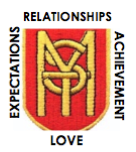 TERM 1P5 PARENT INFORMATION LETTERAs always, if you have any urgent enquiries, please contact our school office.I look forward to working with you all this term and the rest of the school year. Best Wishes, Miss Tipping 